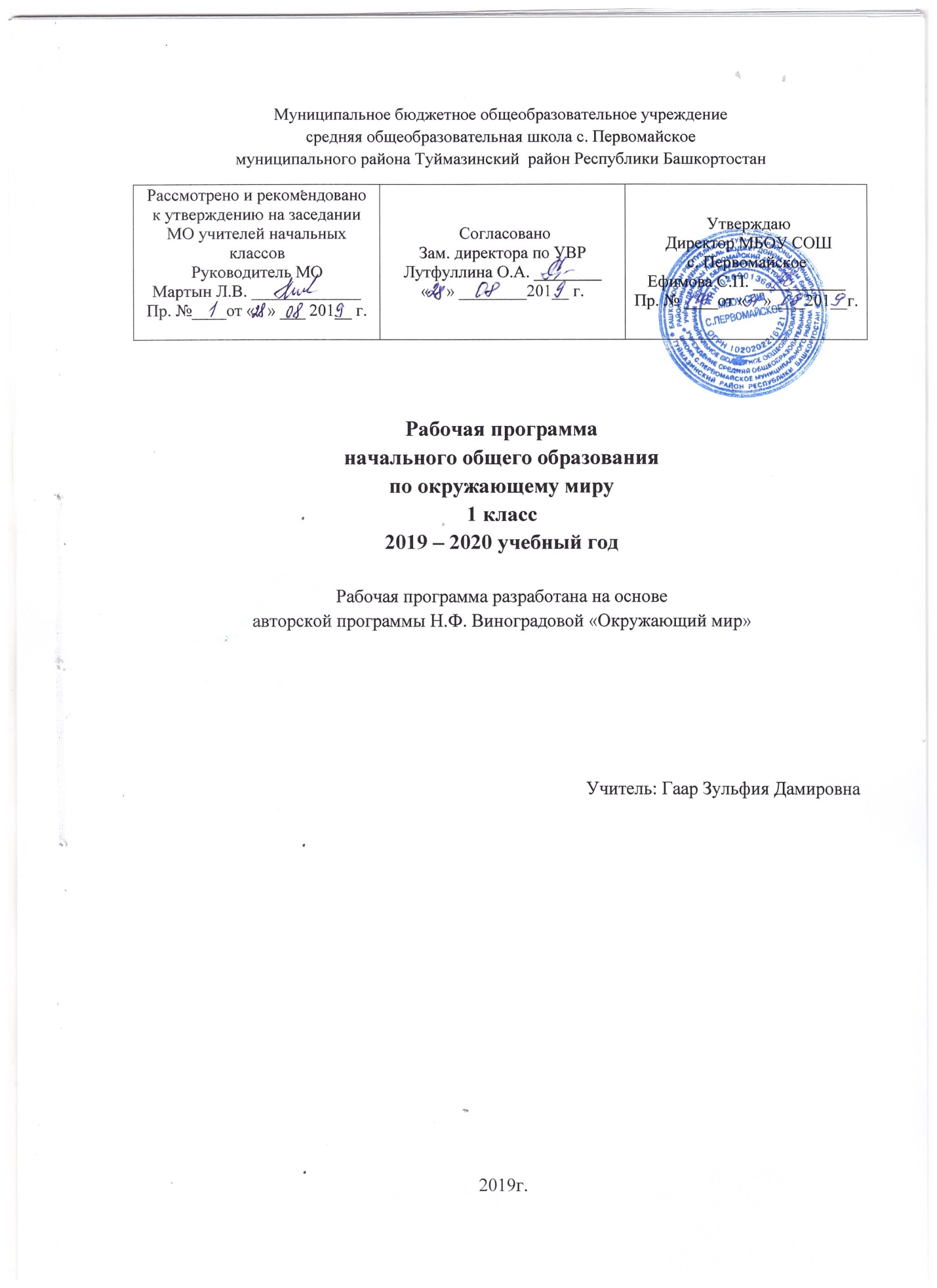 ПЛАНИРУЕМЫЕ РЕЗУЛЬТАТЫ ОСВОЕНИЯ УЧЕБНОГО ПРЕДМЕТАОсвоение программы «Окружающий мир» позволяет достичь личностных, предметных и метапредметных результатов обучения. Личностные результаты представлены двумя группами целей. Первая группа целей: освоение ребенком нового статуса как ученика и школьника. Готовность и способность к саморазвитию и самообучению. Достаточно высокий уровень учебной мотивации, самоконтроля и самооценки. Личностные качества, позволяющие успешно осуществлять учебную деятельность. Личностные качества, позволяющие успешно осуществлять взаимодействие с участниками учебной деятельности. Вторая группа целей: формирование социальной позиции школьника, его ценностного взгляда на окружающий мир. - Формирование основ российской гражданской идентичности. - Формирование понимания особой роли многонациональной России в объединении народов. - Формирование понимания особой роли многонациональной России в современном мире. - Формирование понимания особой роли многонациональной России в развитии общемировой культуры. - Понимание особой роли России в мировой истории. - Воспитание чувства гордости за национальные достижения. - Воспитание уважительного отношения к своей стране. - Воспитание уважительного отношения к истории страны. - Воспитание любви к родному краю. - Воспитание любви к своей семье. - Воспитание гуманного отношения к людям. - Воспитание толерантности к людям, независимо от возраста, национальности, вероисповедания. - Понимание роли человека в обществе. - Принятие норм нравственного поведения в природе. - Принятие норм нравственного поведения в обществе. - Принятие норм правильного взаимодействия со взрослыми и сверстниками. - Формирование основ экологической культуры. - Понимание ценности любой жизни. - Освоение правил индивидуальной безопасной жизни с учетом изменений среды обитания. Среди метапредметных результатов особое место занимают познавательные, регулятивные и коммуникативные действия: - познавательные - способность применять для решения учебных и практических задач различные умственные операции (сравнение, обобщение, анализ, доказательства и др.); - регулятивные - владение способами организации, планирования различных видов деятельности (репродуктивной, поисковой, исследовательской, творческой), понимание специфики каждой; - коммуникативные - способность в связной, логически целесообразной форме речи передать результаты изучения объектов окружающего мира; владение рассуждением, описанием, повествованием.             Особое место среди метапредметных универсальных действий занимают способы получения, анализа и обработки информации (обобщение, классификация, сериация, чтение), методы представления полученной информации (моделирование, конструирование, рассуждение, описание и др.). Предметные результаты обучения нацелены на решение образовательных задач: - Осознание целостности окружающего мира.  - Расширение знаний о разных сторонах и объектах окружающего мира.  - Обнаружение и установление элементарных связей и зависимостей в природе.  - Обнаружение и установление элементарных связей и зависимостей в обществе.  - Овладение наиболее существенными методами изучения окружающего мира (наблюдение).  - Овладение наиболее существенными методами изучения окружающего мира (опыт).  - Овладение наиболее существенными методами изучения окружающего мира (эксперимент).  - Овладение наиболее существенными методами изучения окружающего мира (измерение).  - Использование полученных знаний в продуктивной и преобразующей деятельности.  - Расширение кругозора и культурного опыта школьника.  - Формирование умения воспринимать мир не только рационально, но и образно. Планируемые результаты изучения учебного предметаК концу обучения в 1 классе учащиеся научатся:- воспроизводить своё полное имя, домашний адрес, название города, страны, достопримечательности столицы России;- различать дорожные знаки, необходимые для безопасного пребывания на улице; применять знания о безопасном пребывании на улице;- ориентироваться в основных помещениях школы, их местоположении;- различать особенности деятельности людей в разных учреждениях культуры и быта; приводить примеры различных профессий;- различать понятия «живая природа», «неживая природа», «изделия»;- определять последовательность времен года (начиная с любого), находить ошибки в предъявленной последовательности; характеризовать кратко сезонные изменения;- устанавливать зависимости между явлениями неживой и живой природы;- описывать (характеризовать) отдельных представителей растительного и животного мира;- сравнивать домашних и диких животных.К концу обучения в 1 классе учащиеся смогут научиться:- анализировать дорогу от дома до школы, в житейских ситуациях избегать опасных участков, ориентироваться на знаки дорожного движения;- различать основные нравственно – этические понятия;- рассказывать о семье, своих любимых занятиях, составлять словарный портрет членов семьи, друзей;- участвовать в труде по уходу за растениями и животными уголка природы. СОДЕРЖАНИЕ ПРОГРАММЫ УЧЕБНОГО ПРЕДМЕТАРаздел 1. Введение. Этот удивительный  мир (1 час)Нас окружает удивительный мир: неживая и живая природа, объекты, сделанные руками человека, люди. Раздел 2.  Мы – школьники  (3 часа) Режим дня первоклассника. Определение времени по часам с точностью до часа. Давай познакомимся. Мы школьники. Правила поведения в школе.Знакомство со школой: гардероб, класс, столовая, игровая, спортзал и др. Уважение к труду работников школы геля, воспитателя, уборщицы и др. Оказание посильной помощи взрослым: подготовка к уроку, уборка класса, дежурство в столовой и др. Правила поведения на уроке: подготовка рабочего места, правильная осанка, гигиена письма, внимательность, сдержанность, аккуратность.Раздел 3. Я и другие  люди (3 часа)О дружбе. Идем в гости.  С наступающим Новым годом? Твои новые друзья. Кого называют друзьями. Коллективные игры и труд. Как нужно относиться к друзьям: радоваться успехам, справедливо распределять роли в игре, поручения в работе, правильно оценивать деятельность сверстника и свою.Раздел 4. Твое  здоровье (7 часов)Твои помощники – органы чувств.  Правила гигиены.О режиме дня.    Урок в спортивном зале. Будем закаляться.  Если хочешь быть здоров, закаляйся. Здоровая пища. Какое бывает настроение. Забота о своем здоровье и хорошем настроении. Гигиена зубов, ротовой полости, кожи. Охрана зрения, слуха.Солнце, воздух, вода - факторы закаливания. Проветривание помещения. Утренняя гимнастика. Прогулки, игры на воздухе. Режим питания. Культура поведения за столом.Раздел 5. Труд людей  (8 часов)Как из зерна получилась булка?   Человек и домашние животные. Ты и вещи.  Кто работает ночью.Зачем люди трудятся? Весенние работы. Кто работает на транспорте. День космонавтики. Труд людей, которые делают для нас вещи: одежду, обувь, книги. Профессии. Бережное отношение к вещам, уход за ними.ОБЖ: правила пожарной безопасности. Правила обращения с бытовыми и газовыми приборами. Телефоны экстренных вызовов.Раздел 6. Родная природа (27 часов)Сентябрь – первый месяц осени. Что нам осень подарила. Грибная пора. Октябрь уж наступил. Явления природы.  Ноябрь – зиме родной брат.   Ноябрь – зиме родной брат. Готовимся к зиме. Дикие животные.  Звери – млекопитающие.  Что мы знаем о птицах. В декабре, в декабре, все деревья в серебре… Какой бывает вода?Январь  - году начало. Январь зиме – середина. Хвойные деревья. Жизнь птиц зимой. Кто чем питается. Февраль месяц метелей. Звери - млекопитающие. Наш уголок природы. Животные  уголка природы. Наш уголок природы. Растения уголка природы. Март- капельник. Птицы и звери весной. Апрель – водолей. Жизнь насекомых весной. Май – весну завершает. Жизнь земноводных весной. Животное  - живое существо. Природе нужны все! Красота природы. Природа и творчество человека (поэзия, живопись, музыка). Природа и фантазия (поделки из природного материала).Сезонные изменения в природе (характеристика времени года, сравнение разных сезонов; зависимость изменений в живой природе от состояния неживой). Растения пришкольного участка: название, внешний вид (4—5 растений). Растения сада и огорода: название, окраска, форма, размер, употребление в пищу (4—5 растений). Комнатные растения: название, внешний вид (З—4 растения). Условия роста (тепло, свет, вода). Уход за комнатными растениями.Животные вокруг нас: звери, насекомые, птицы и др. домашние и дикие животные. Сезонная жизнь животных. Бережное отношение к растениям и животным.ОБЖ: правила безопасного поведения на природе (опасные растения и животные).Раздел 7. Семья (3 часа)Семья. Любимые занятия. Воскресный день. Семья. Члены семьи. Труд, отдых в семье. Взаимоотношения членов семьи.Раздел 8. Наша страна – Россия. Родной край (13 часов)Где ты живешь?   Правила поведения на дорогах. Дорожные знаки: пешеходный переход», «подземный пешеходный переход», «железнодорожный переезд», «велосипедная дорожка», «велосипедное движение запрещено» др. Светофор. Родной край. Дом, в котором ты живешь. Наша страна – Россия. Богата природа России. Мы – россияне. Народная сказка. Мы граждане России. Правила поведения. 23 февраля – День Защитника Отечества.8 Марта – праздник всех женщин. Ты – пешеход. Название города (села), в котором мы живем. Домашний адрес. Улица (дорога): тротуар, обочина, проезжая часть, мостовая. Правила пользования транспортом. ОБЖ: безопасная дорога от дома до школы. Правила поведения на дорогах и улицах, во дворах домов и на игровых площадках.Главная улица (площадь). Памятные места нашего города (села).Труд людей родного города (села), профессии. Машины, помогающие трудиться. Труд работников магазина, почты, ателье, библиотеки, музея и профессии людей, работающих в них (продавец, библиотекарь, почтальон, музыкант, художник :.). Уважение к труду людей.Россия. Москва. Красная площадь. Кремль.Обобщающий урок (1час)                      ТЕМАТИЧЕСКОЕ ПЛАНИРОВАНИЕКАЛЕНДАРНО – ТЕМАТИЧЕСИЙ  ПЛАН№ п\пНаименование разделаКоличество часов, отводимых на изучение раздела1.Введение. Этот удивительный мир.1ч2.Мы – школьники.3 ч3.Я и другие люди.3 ч4.Твоё здоровье.7 ч5.Труд людей.8 ч6.Родная природа.27 ч7.Семья.3 ч8.Наша страна – Россия. Родной край.13 ч9.Обобщающий урок1чВсего  66 ч№п\пТема урокаКол – во часовДатаДатаПримечание№п\пТема урокаКол – во часов планфактПримечаниеРаздел « Введение. Этот удивительный  мир» (1 час).Раздел « Введение. Этот удивительный  мир» (1 час).Раздел « Введение. Этот удивительный  мир» (1 час).Раздел « Введение. Этот удивительный  мир» (1 час).Раздел « Введение. Этот удивительный  мир» (1 час).Раздел « Введение. Этот удивительный  мир» (1 час).1.Нас окружает удивительный мир.104.09Раздел  «Мы – школьники» ( 3 часа).Раздел  «Мы – школьники» ( 3 часа).Раздел  «Мы – школьники» ( 3 часа).Раздел  «Мы – школьники» ( 3 часа).Раздел  «Мы – школьники» ( 3 часа).Раздел  «Мы – школьники» ( 3 часа).2.Давай  познакомимся.105.093.Мы – школьники.111.094.Правила поведения в школе.112.09Раздел «Родная природа» (3часа)Раздел «Родная природа» (3часа)Раздел «Родная природа» (3часа)Раздел «Родная природа» (3часа)Раздел «Родная природа» (3часа)Раздел «Родная природа» (3часа)5.Сентябрь  – первый  месяц  осени.118.096.Что нам осень подарила.119.097.Грибная пора.125.09Раздел «Семья» (3часа)Раздел «Семья» (3часа)Раздел «Семья» (3часа)Раздел «Семья» (3часа)Раздел «Семья» (3часа)Раздел «Семья» (3часа)8.Семья.126.099.Любимые занятия.102.1010.Воскресный день.103.10Раздел «Труд людей» (2часа)Раздел «Труд людей» (2часа)Раздел «Труд людей» (2часа)Раздел «Труд людей» (2часа)Раздел «Труд людей» (2часа)Раздел «Труд людей» (2часа)11.Как из зерна получилась булка. 116.1012.Человек и домашние животные.117.10Раздел «Родная природа» (3 часа)Раздел «Родная природа» (3 часа)Раздел «Родная природа» (3 часа)Раздел «Родная природа» (3 часа)Раздел «Родная природа» (3 часа)Раздел «Родная природа» (3 часа)13.Октябрь уж наступил. 123.1014.Птицы осенью.124.1015.Явления природы.130.10Раздел «Наша страна- Россия. Родной край»(2 часа)Раздел «Наша страна- Россия. Родной край»(2 часа)Раздел «Наша страна- Россия. Родной край»(2 часа)Раздел «Наша страна- Россия. Родной край»(2 часа)Раздел «Наша страна- Россия. Родной край»(2 часа)Раздел «Наша страна- Россия. Родной край»(2 часа)16.Где ты живешь?131.1017.Правила дорожного движения.106.11Раздел «Труд людей» (2 часа)Раздел «Труд людей» (2 часа)Раздел «Труд людей» (2 часа)Раздел «Труд людей» (2 часа)Раздел «Труд людей» (2 часа)Раздел «Труд людей» (2 часа)18.Ты и вещи. 107.1119.Кто работает ночью.113.11Раздел «Твое  здоровье» (4 часа)Раздел «Твое  здоровье» (4 часа)Раздел «Твое  здоровье» (4 часа)Раздел «Твое  здоровье» (4 часа)Раздел «Твое  здоровье» (4 часа)Раздел «Твое  здоровье» (4 часа)20.Твои помощники – органы чувств. 114.1121.Правила гигиены.127.1122.О режиме дня.128.1123.Урок в спортивном зале.104.12Раздел «Родная природа» (4 часа)Раздел «Родная природа» (4 часа)Раздел «Родная природа» (4 часа)Раздел «Родная природа» (4 часа)Раздел «Родная природа» (4 часа)Раздел «Родная природа» (4 часа)24.Ноябрь – зиме родной брат.105.1225.Дикие животные.111.1226.Звери млекопитающие.112.1227.Что мы знаем о птицах.118.12Раздел «Наша страна- Россия. Родной край» (2 часа)Раздел «Наша страна- Россия. Родной край» (2 часа)Раздел «Наша страна- Россия. Родной край» (2 часа)Раздел «Наша страна- Россия. Родной край» (2 часа)Раздел «Наша страна- Россия. Родной край» (2 часа)Раздел «Наша страна- Россия. Родной край» (2 часа)28.Город, село.119.1229.Дом, в котором ты живешь.125.12Раздел «Труд людей» (1 час)Раздел «Труд людей» (1 час)Раздел «Труд людей» (1 час)Раздел «Труд людей» (1 час)Раздел «Труд людей» (1 час)Раздел «Труд людей» (1 час)30.Зачем люди  трудятся.126.12Раздел «Родная природа» (2 часа)Раздел «Родная природа» (2 часа)Раздел «Родная природа» (2 часа)Раздел «Родная природа» (2 часа)Раздел «Родная природа» (2 часа)Раздел «Родная природа» (2 часа)31.«В декабре, в декабре, все деревья в серебре».109.0132.Какая бывает вода?115.01Раздел «Я и другие  люди» ( 3 часа)Раздел «Я и другие  люди» ( 3 часа)Раздел «Я и другие  люди» ( 3 часа)Раздел «Я и другие  люди» ( 3 часа)Раздел «Я и другие  люди» ( 3 часа)Раздел «Я и другие  люди» ( 3 часа)33.О дружбе.116.0134.Идем в гости.122.0135.С Новым годом! 123.01.Раздел «Родная природа» (3 часа)Раздел «Родная природа» (3 часа)Раздел «Родная природа» (3 часа)Раздел «Родная природа» (3 часа)Раздел «Родная природа» (3 часа)Раздел «Родная природа» (3 часа)36.Январь  – году начало, а зиме – середина. 129.0137.Хвойные деревья.130.0138.Жизнь птиц зимой.105.02Раздел «Наша страна- Россия. Родной край» (4 часа)Раздел «Наша страна- Россия. Родной край» (4 часа)Раздел «Наша страна- Россия. Родной край» (4 часа)Раздел «Наша страна- Россия. Родной край» (4 часа)Раздел «Наша страна- Россия. Родной край» (4 часа)Раздел «Наша страна- Россия. Родной край» (4 часа)39.Наша страна – Россия.106.0240.Богата природа России.112.0241.Мы  – россияне.113.0242.Народная сказка и народные игрушки.126.02Раздел «Родная природа» (4 часа)Раздел «Родная природа» (4 часа)Раздел «Родная природа» (4 часа)Раздел «Родная природа» (4 часа)Раздел «Родная природа» (4 часа)Раздел «Родная природа» (4 часа)43.Февраль – месяц метелей и вьюг.127.0244.Звери-млекопитающие.104.0345.Наш уголок природы. Животные уголка природы.105.0346.Растения уголка природы.111.03Раздел «Наша страна- Россия. Родной край» (4 часа)Раздел «Наша страна- Россия. Родной край» (4 часа)Раздел «Наша страна- Россия. Родной край» (4 часа)Раздел «Наша страна- Россия. Родной край» (4 часа)Раздел «Наша страна- Россия. Родной край» (4 часа)Раздел «Наша страна- Россия. Родной край» (4 часа)47.Мы – граждане России.112.0348.23 февраля – День Защитника Отечества118.0349.Правила поведения.119.0350.8 Марта – праздник всех женщин.125.03Раздел «Родная природа» (2 часа)Раздел «Родная природа» (2 часа)Раздел «Родная природа» (2 часа)Раздел «Родная природа» (2 часа)Раздел «Родная природа» (2 часа)Раздел «Родная природа» (2 часа)51.Март-капельник.126.0352.Птичьи разговоры.101.04Раздел «Твое здоровье» (3 часа)Раздел «Твое здоровье» (3 часа)Раздел «Твое здоровье» (3 часа)Раздел «Твое здоровье» (3 часа)Раздел «Твое здоровье» (3 часа)Раздел «Твое здоровье» (3 часа)53.Здоровая пища. 102.0454.Если хочешь быть здоров, закаляйся.115.0455.Какое бывает настроение.116.04Раздел «Родная природа» (2 часа)Раздел «Родная природа» (2 часа)Раздел «Родная природа» (2 часа)Раздел «Родная природа» (2 часа)Раздел «Родная природа» (2 часа)Раздел «Родная природа» (2 часа)56.Апрель-водолей. 122.0457.Жизнь насекомых весной. 123.04Раздел «Труд людей» (3 часа)Раздел «Труд людей» (3 часа)Раздел «Труд людей» (3 часа)Раздел «Труд людей» (3 часа)Раздел «Труд людей» (3 часа)Раздел «Труд людей» (3 часа)58.Весенние работы. 129.0459.Кто работает на транспорте.130.0460.День космонавтики.106.05Раздел «Родная природа» (4 часа)Раздел «Родная природа» (4 часа)Раздел «Родная природа» (4 часа)Раздел «Родная природа» (4 часа)Раздел «Родная природа» (4 часа)Раздел «Родная природа» (4 часа)61.Май весну завершает.107.0562.Жизнь земноводных весной.113.0563.Животное – живое существо.114.0564.Природе нужны  все!120.05Раздел «Наша страна- Россия. Родной край»(1час)Раздел «Наша страна- Россия. Родной край»(1час)Раздел «Наша страна- Россия. Родной край»(1час)Раздел «Наша страна- Россия. Родной край»(1час)Раздел «Наша страна- Россия. Родной край»(1час)Раздел «Наша страна- Россия. Родной край»(1час)65.Ты – пешеход.121.0566. Обобщающий урок по пройденным темам121.05